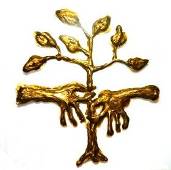 BEVEZETÉSA nevelési-oktatási intézmények működéséről szóló 11/1994.(VI.8)MKM rendelet 39/D. és 39/E.§-a olyan oktatási-szervezési formát  tartalmazott, amely támogatással ösztönözte a halmozottan hátrányos helyzetű tanulók integrált keretek között megvalósuló – szociális helyzetből és a képességek fejlettségéből eredő hátrányok ellensúlyozását célzó – iskolai nevelésének-oktatásának megszervezését.A rendelet szerint az integrációs felkészítés, a résztvevő tanulók nevelése és oktatása, tudásának értékelése a közoktatási törvény 95.§-a (1) bekezdésének j) pontja alapján kiadott integrációs program alkalmazásával történt.E rendelet hatályon kívülre helyezésével az iskolai integrációs terv megvalósítása a következő törvényi rendelkezések szerint történik: a Köznevelési törvény és a 229/2012 (VIII.28.) Kormányrendelet a nemzeti köznevelésről szóló törvény végrehajtásáról, 20/2012. (VIII. 31.) EMMI rendelet a nevelési-oktatási intézmények működéséről és a köznevelési intézmények névhasználatáról, ezen belül a „KÜLÖNLEGES PEDAGÓGIAI CÉLOK MEGVALÓSÍTÁSÁHOZ IGAZODÓ NEVELÉS- ÉS OKTATÁSSZERVEZÉSI MEGOLDÁSOK” fejezet 67. pontja A képesség-kibontakoztató és az integrációs felkészítés szabályai171. § (1)-(6), 172. § (1)-(6), a 84/2013. (XII. 30.) EMMI rendelet a fejezeti kezelésű előirányzatok kezeléséről és felhasználásáról 1. melléklete, a 84/2013. (XII. 30.) EMMI rendelethez /= Megállapította: 53/2014. (XII. 23.) EMMI rendelet 7. §, 1. melléklet. Hatályos: 2014. XII. 24-től./ A Nemzeti köznevelési törvény ide vonatkozó pontjai: 50.§ (6) Az általános iskola köteles felvenni, átvenni azt a tanköteles tanulót, aki életvitelszerűen az általános iskola körzetében lakik (a továbbiakban: kötelező felvételt biztosító iskola). Ha a településen több általános iskola működik, az egyes általános iskolai körzetet úgy kell meghatározni, hogy kialakíthatóvá váljon a hátrányos helyzetű gyermekek egyenletes aránya a nevelési-oktatási intézményekben.62. § (1) A pedagógus alapvető feladata a rábízott gyermekek, tanulók nevelése, oktatása, óvodában a gyermekek Óvodai nevelés országos alapprogramja szerinti nevelése, iskolában a kerettantervben előírt törzsanyag átadása, elsajátításának ellenőrzése, sajátos nevelési igényű tanuló esetén az egyéni fejlesztési tervben foglaltak figyelembevételével. Ezzel összefüggésben kötelessége különösen, hogya) nevelő és oktató munkája során gondoskodjék a gyermek személyiségének fejlődéséről, tehetségének kibontakoztatásáról, ennek érdekében tegyen meg minden tőle elvárhatót, figyelembe véve a gyermek egyéni képességeit, adottságait, fejlődésének ütemét, szociokulturális helyzetét,b) a különleges bánásmódot igénylő gyermekekkel egyénileg foglalkozzon, szükség szerint együttműködjön gyógypedagógussal vagy a nevelést, oktatást segítő más szakemberekkel, a bármilyen oknál fogva hátrányos helyzetű gyermek, tanuló felzárkózását elősegítse,A törvényi rendelkezéshez tartozó fogalmak:Kiemelt figyelmet igénylő gyermek, tanuló:a) különleges bánásmódot igénylő gyermek, tanuló:aa) sajátos nevelési igényű gyermek, tanuló,ab) beilleszkedési, tanulási, magatartási nehézséggel küzdő gyermek, tanuló,ac) kiemelten tehetséges gyermek, tanuló;b) a gyermekek védelméről és a gyámügyi igazgatásról szóló törvény szerint hátrányos és halmozottan hátrányos helyzetű gyermek, tanuló.20/2012. (VIII. 31.) EMMI rendelet szerint:171. § (1) Az általános iskola és a középfokú iskola a tanuló szociális helyzetéből és fejlettségéből eredő hátrányának ellensúlyozása céljából képesség-kibontakoztató vagy integrációs felkészítést szervez, amelynek keretei között a tanuló egyéni képességének, tehetségének kibontakoztatása, fejlődésének elősegítése, a tanuló tanulási, továbbtanulási esélyének kiegyenlítése folyik. Integrációs felkészítésben vesznek részt azok a képesség-kibontakoztató felkészítésben részt vevő tanulók, akik egy osztályba, osztálybontás esetén egy csoportba járnak azokkal a tanulókkal, akik nem vesznek részt a képesség-kibontakoztató felkészítésben. A képesség-kibontakoztató és az integrációs felkészítés (a továbbiakban: képesség-kibontakoztató felkészítés) megszervezése nem járhat együtt a hátrányos helyzetű tanulók elkülönítésével. /=Módosította: 45/2014. (X. 27.) EMMI rendelet 54. § 3./(2) A képesség-kibontakoztató felkészítés keretében - a tanuló egyedi helyzetéhez igazodva - biztosítja az iskolaa) a személyiségfejlesztéssel, közösségfejlesztéssel kapcsolatos pedagógiai feladatokat,b) a tanulási kudarcnak kitett tanulók fejlesztését segítő programot,c) a szociális hátrányok enyhítését segítő pedagógiai tevékenységet.(3) A képesség-kibontakoztató felkészítésben részt vevő tanulók nevelése-oktatása a többi tanulóval együtt, azonos osztályban, csoportban folyik.(4) A képesség-kibontakoztató felkészítésben részt vevő tanulók nevelése-oktatása, tudásának értékelése az oktatásért felelős miniszter által kiadott program alkalmazásával történik.(5) A képesség-kibontakoztató felkészítésben az a tanuló vesz részt, aki a gyermekek védelméről és a gyámügyi igazgatásról szóló 1997. évi XXXI. törvény (a továbbiakban: Gyvt.) 67/A. §-a alapján, figyelemmel a Gyvt. 161/Q. §-ában foglaltakra, hátrányos helyzetűnek minősül. A hátrányos helyzetű tanulók számának megállapításánál a sajátos nevelési igényű hátrányos helyzetű tanulókat csak akkor kell figyelembe venni, ha iskolai nevelésük, oktatásuk a többi tanulóval együtt, azonos iskolai osztályban, csoportban történik. Azokat a sajátos nevelési igényű tanulókat, akik a fogyatékosság típusának megfelelően létrehozott osztályban, csoportban teljesítik tankötelezettségüket, és akikről a szakértői bizottság által kiadott szakvélemény megállapította, hogy kizárólag a többi tanulótól elkülönítetten oktathatóak, a hátrányos helyzetű tanulók számának, arányának meghatározására irányuló valamennyi számításnál figyelmen kívül kell hagyni. A hátrányos helyzetű tanulók e rendelet alapján meghatározott száma, aránya az adott tanév során az adott tanév októberi létszámstatisztikában megállapított létszámhoz, arányhoz igazodik.(6) Az iskola igazgatója felveheti a képesség-kibontakoztató felkészítésbe azt a tanulót is, aki nem hátrányos helyzetű, feltéve, hogy a tanuló rendszeres gyermekvédelmi kedvezményben részesül. Az így felvehető tanulók létszáma azonban nem haladhatja meg az adott osztályba felvett, képesség-kibontakoztató felkészítésben részt vevő tanulók létszámának harminc százalékát, tört létszám esetén felfelé kerekítve.172. § (1) A képesség-kibontakoztató felkészítésben részt vevő tanuló - az oktatásért felelős miniszter által kiadott program szerinti egyéni fejlesztési terv alapján történő - haladását, fejlődését, továbbá az ezeket hátráltató okokat az osztályfőnök és az egyéni fejlesztésben részt vevő pedagógusok legalább háromhavonta értékelik. Az értékelésre meg kell hívni a tanulót, kiskorú tanuló esetén a tanuló szülőjét, indokolt esetben a gyermekjóléti szolgálat, a gyámhatóság és a nevelési tanácsadó képviselőjét.(2) A képesség-kibontakoztató felkészítést az intézmény a külön jogszabályban erre kijelölt szervezettel kötött együttműködési megállapodás alapján, a szervezet szakmai támogatásával szervezi meg, amely szakmai szolgáltatás kiterjed az egyenlő bánásmódról és az esélyegyenlőség előmozdításáról szóló törvény 31. §-a szerinti önkormányzati intézkedési terv közoktatási esélyegyenlőségi intézkedési terve elkészítésének támogatására is. A szervezet minőségirányítási követelményeknek megfelelő szakmai támogató rendszert épít ki és működtet a minőségi pedagógiai szolgáltatáshoz történő hozzáférés érdekében, továbbá a képesség-kibontakoztató felkészítésben részt vevő intézmény az érintett tanuló programnak megfelelő fejlesztése céljából készített intézményi fejlesztési terv megvalósításában történő előrehaladás folyamatos nyomon követése mellett szakmai-módszertani fejlesztő munkát végez.(3) Nem nyújtható többlettámogatás a képesség-kibontakoztató felkészítéshez, haa) az általános iskola székhelye és tagintézménye, tagintézményei azonos településen, azonos fővárosi kerületben működnek, és ezek között az adott székhelyre, tagintézménybe járó hátrányos helyzetű tanulók létszámának az adott székhelyre, tagintézménybe járó összes tanuló létszámához viszonyított aránya eltérő, amennyiben ez az eltérés bármely két tagintézmény, továbbá bármely tagintézmény és a székhely között meghaladja - tört létszám esetében felfelé kerekítve - a huszonöt százalékpontot. A különböző településen lévő székhely és tagintézmények esetén az eltérést csak az adott településen lévő székhely, tagintézmények esetében kell vizsgálni;b) az általános iskolában évfolyamonként több osztály működik, és évfolyamonként az egyes osztályokban a hátrányos helyzetű tanulók létszámának az osztályba járó összes tanuló létszámához viszonyított aránya (a továbbiakban: osztályon belüli arány) eltérő az osztályok között, amennyiben ez az eltérés meghaladja - tört létszám esetében felfelé kerekítve - a huszonöt százalékpontot. Tagintézmények esetén az eltérést csak az adott tagintézményen belül kell vizsgálni. Amennyiben bármely feladatellátási helyen összevont osztály és nem összevont osztály egyaránt működik, az összevont osztály osztályon belüli arányát az összevonásban érintett évfolyamok osztályon belüli arányának átlagával kell összehasonlítani;c) a településen, a fővárosi kerületben több általános iskola működik, és azok bármelyikében a hátrányos helyzetű tanulók iskolán belüli aránya a településen vagy az adott kerületben működő összes iskolában a hátrányos helyzetű tanulók létszámának a település vagy az adott kerület összes iskolájába járó tanulók létszámához viszonyított arányához (a továbbiakban: települési arány) képest - tört létszám esetében felfelé kerekítve - több mint huszonöt százalékponttal eltér.(4) A (3) bekezdés c) pontja tekintetében a települési arány megállapításához a nem állami intézményfenntartó által működtetett iskolák tanulói összetételét is vizsgálni kell, ha köznevelési megállapodás alapján vagy az Nkt. 32. § (2) bekezdése szerinti egyoldalú nyilatkozattal közreműködik az önkormányzati feladatellátásban, figyelembe véve az Nkt. 31. § (2) bekezdés a) pontjában foglaltakat. A nem állami intézményfenntartó által működtetett iskolák esetében az arányszámítást a helyben lakóhellyel, ennek hiányában tartózkodási hellyel rendelkező tanulókra kell vonatkoztatni.(5) A képesség-kibontakoztató felkészítést valamennyi évfolyamon, osztályban meg kell szervezni abban az esetben, ha az adott osztályban van hátrányos helyzetű tanuló. Ha valamelyik osztályban nincs hátrányos helyzetű tanuló, az osztályban a képesség-kibontakoztató felkészítést nem lehet megszervezni.(6) E § alkalmazásában általános iskola alatt többcélú intézmény esetén az általános iskolai intézményegységet kell érteni.Az iskolai IPR kinyilvánítja az egyéni különbségekre alapozott nevelés kialakításának szükségességét. Mindenki számára a saját komplex személyiségstruktúrájának leginkább megfelelő, számára optimális fejlesztés biztosítását jelenti, figyelembe véve előzetes tudását, annak gyengébb és erősebb területeit, a tanuló igényeit, törekvéseit, érdeklődését, személyiségének rá jellemző vonásait, erősségit, és gyengeségeit. A nevelés-oktatás igazodik a gyermekhez, de ez egyben azt is jelenti, hogy igazodik az osztály, a csoport közösségéhez, amelynek a gyermek, a tanuló részese.A 84/2013. (XII. 30.) EMMI rendelet 1. sz. melléklete szerint finanszírozást nem pályázhat az intézmény.INTEGRÁCIÓS PROGRAMIskolánk integrációs programja a következő részelemeket tartalmazza:Az alkalmazás feltételeiA tanulást-tanítást segítő és értékelő eszközrendszerVárható eredményekAZ ALKALMAZÁS FELTÉTELEIAz integrációs stratégia kialakításaHelyzetelemzés Iskolánk fenntartója a KLIK. Nem változott az intézmény beiskolázási körzete. Négy település – Bükkösd, Cserdi, Dinnyeberki, Helesfa községek gyermekeinek oktatását- nevelését látja el intézményünk.A települések a hivatalos lista alapján a hátrányos helyzetű települések sorába nem tartoznak. A tehát le nem írott hátrányos helyzetet a munkalehetőségek hiánya, ennek következtében a munkanélküliség, azaz a közmunkán tengődés, a szociális nehézségek, körülmények indokolják.Cserdiben, Dinnyeberkiben, Helesfán már hosszú ideje nincs iskola, a bükkösdi iskola körzeti iskolaként fogadja a négy település tanulóit, s biztosítja számukra az alapfokú oktatást.Iskolánk tanulólétszáma alapján (az elkövetkező időszakokban is- öt év távlatában) a nyolc évfolyammal, az évfolyamokon belül egy-egy tanulócsoporttal való működés feltételei adottak.A 2014-15-ös tanév adatait a következő táblázat mutatja:Tanuló létszám:  142 tanulóTanulócsoportok száma: 8 tanulócsoport    Napközis és tanulószobai csoportok száma: 6 csoportAz alábbi táblázat a tanulók szociális körülményeiről is ad információt:Tanulólétszám (2014-2015. tanév)Iskolánkban 2003-óta kiemelt feladat a hátrányokkal küzdő gyermekek, tanulók felzárkóztatása, képességeinek fejlesztése. Pedagógiai programunkban is kiemelt feladatként és nevelő-oktató munkánk erősségeként jelenik meg, és éves munkatervünk is feladatul jelöli meg számunkra. E célt szolgálják:munkamódszereink,a választott tananyagaink, segédeszközök, választott programjainkpedagógusaink elkötelezettségetovábbképzésekkapcsolatrendszerünkA célrendszer felállításaIskolánkban az integrációs program alkalmazása esetén az alábbi eredmények elérését célozzuk meg, amely egyben az ellenőrzés szempontjait is jelenti, illetve az eredményesség értékelésének pillérei:A (halmozottan) hátrányos helyzetű tanulók aránya iskolánkban megfelel a jogszabályokban előírt mutatóknak.Iskolánk alkalmas és felkészült a különböző háttérrel és a különböző területeken eltérő fejlettséggel rendelkező gyermekek fogadására és együttnevelésére.A tárgyi és személyi feltételek egyaránt megfelelnek az integrációs program eredményes megvalósításához.A multikulturális tartalmak beépülnek a helyi tantervünkbe.A szülőkkel való kapcsolatrendszerünk a „napi párbeszéd” szintjén, az „együttes felelősséggel a gyermekért’’ elv alapján működik.Iskolánkban a nevelői együttműködésre épülő értékelési rendszert működtetünk.A felsoroltak eredményeként:A halmozottan hátrányos helyzetű tanulók évfolyamvesztés nélkül fejezik be az általános iskolát.Csökken az iskolai hiányzások óraszáma.Az országos kompetenciamérések eredményei javulnak az egyéni fejlesztő programok alkalmazása következtében.Nő az érettségit adó intézményekben (szakközépiskola) továbbtanuló halmozottan hátrányos helyzetű tanulók száma. Megszűnik a tanulók közötti feszültség, megismerik egymás képességeit, szokásait, megértik egymás viselkedését.Egyénenként javul a tanulók teljesítménye, tantárgyi eredményeik pozitív irányban mozdulnak el.A tanulók képességeik ismereteinek birtokában eredményesebb munkavégzésre képesek. Az iskolába való bekerülés előkészítése1.2.1.   Az óvodából az iskolába való átmenet segítéseAz óvodából az iskolába való átmenet segítése az alábbi formákban történik:A nagycsoport óvodai munkájának követése. (egy évvel előtte tudni kell, hogy ki lesz az elkövetkező tanévben az első osztály vezetője)Óvodapedagógus-osztálytanító kapcsolata – fejlődési naplóSzülői értekezleten tájékoztatása az iskolába lépő gyermekek szüleinek (igazgató, tanító)„Iskolába kukkantó” programok (havonkénti találkozás a tanító nénivel az iskolában)„Bemutatkozunk” – tanórák látogatása – egy nap az iskolábanKözös programok  IPR az iskolában és az óvodábanDIFER vizsgálatTájékoztatásAz osztályok kialakítása a jogszabályoknak megfelelőenEgy évfolyamon egy osztály kialakítására van lehetőség. Fogadnunk kell minden körzetben élő tanulót hátrányos helyzetétől eltekintve egyaránt. Az osztályokon belül szervezett esetleges csoport kialakítása, csak a tanulásban elért eredmények és képességek alapján történhet.  Együttműködések – partnerségi kapcsolatok kiépítéseKapcsolat a szülői házzalA pedagógusok és a szülők közötti rendszeres kapcsolattartás és eredményes kommunikáció, illetve a szülők tanórán kívüli iskolai programokban való részvétele nagymértékben elősegíti az iskolával szembeni pozitív attitűd kialakulását a szülők részéről, ami kulcsfontosságú a gyerek iskolai beilleszkedése és tanulmányi eredményessége szempontjából.Iskolánkban az alábbi szülői fórumok működnek:Osztály szülői közösségIntézményi szinten a „Szülők közössége”Iskolaszék - szülői oldalA kapcsolattarás formái a következők:Szülői értekezletek - kihelyezett szülői értekezletekKapcsolat az ellenőrzőn keresztülCsaládlátogatásokHárom havonta az értékelő megbeszélésekKözös programok a gyermekeknek és felnőtteknekKözös programok a felnőttek részéreKapcsolat a gyermekjóléti és szakszolgálattalAz alábbi kapcsolataink alakultak ki és működnek a gyermekek érdekében:Kapcsolat a Gyámhivatallal:Napi munkakapcsolat; a jelzőrendszer részeseként – minden fontos esemény azonnali jelzéseRészvétel a védelembevétel, megszüntetés, fenntartás – esetén tartott megbeszélésekenHavi rendszerességgel megbeszélések: orvos, védőnő, intézményvezetők, gyermekvédelmi felelősökCsaládsegítő és Gyermekjóléti SzolgálattalEsetmegbeszélésekÍrásos dokumentumokÉves munka értékelése – dokumentációKapcsolat szakmai és szakszolgálatokkalTerületei:Logopédiai segítő munkaTanulási akadályok, nehézségekPszichológiai segítségKapcsolat a kisebbségi önkormányzatokkalA kisebbségi önkormányzatokkal való kapcsolatunk hosszú időre nyúlik vissza. Sok esetben kértek, kértünk segítséget a gyermekek érdekében, akár egyedi, akár iskolai szintű probléma esetén.Kapcsolatunk: a szabadidő megszervezésében, programokra való felkészítésben, közös rendezvények alkalmával pályázatok készítésekorközös pályázatok készítésében nyilvánul meg.Az alábbi kisebbségi önkormányzatokkal van eredményes, jó munkakapcsolatunk: Német kisebbségi Önkormányzat Bükkösd Német kisebbségi Önkormányzat Cserdi Cigány kisebbségi Önkormányzat Cserdi Cigány kisebbségi Önkormányzat HelesfaKapcsolat civil szervezetekkelA helyi civil szervezetekkel való kapcsolatunk elsősorban a beiskolázási körzetünkbe tartozó települések közéleti tevékenységébe való intenzívebb bekapcsolódást és programjaink segítését, támogatását segíti. Az iskola hagyományos, illetve a környezetének szolgáltatott rendezvényeinek aktív támogató partnerei a civil szervezetek.Az alábbi helyi civil szervezetekkel építettünk ki együttműködést: Bükkösdi Közösségfejlesztő Egyesület	 Zöld Völgyért Egyesület			 Bükkösdi Természetvédő és Emberjogi Egyesület Bükkösd Holnapjáért EgyesületKapcsolat középfokú oktatási intézményekkelTovábbtanulást előkészítő tevékenységNyílt napokIskolai tájékoztatók- szöveges és személyes tájékoztatásFelvételi előkészítőkMentor ProgramÚj Patronus programVisszajelzés a volt tanulóinkról /utánkövetés/2. A TANULÁST-TANÍTÁST SEGÍTŐ ESZKÖZRENDSZER ELEMEI2.1. Kulcskompetenciákat fejlesztő programokValamennyi tantárgyból, valamennyi évfolyamon, délelőtti, kötött és délutáni, egyéni terv szerint.2.2. Az integrációt segítő tanórán kívüli programok, szabadidős tevékenységekPatrónusi, mentori rendszer működtetéseÚtravaló pályázati ösztöndíj programNapközis foglalkozások Az integrációt segítő tanórán kívüli programok, szabadidős tevékenységek (Az éves munkaterv tartalmazza az érdeklődési körnek megfelelően- a költségvetés lehetőségei szerint) SzakkörökSportköri tevékenység4H – klub tevékenységDiákönkormányzati munkában való részvételHagyományápolás Műsorokon részvételVersenyek, vetélkedők, pályázatok2.3. Az integrációt elősegítő módszertani elemekAz egyéni haladási ütemet segítő differenciált tanulásszervezésKooperatív tanulás-szervezésMűvészeti programokKommunikációs képesség fejlesztő programMentálhigiénés programSzakkörökSportkörProjekt módszerDrámapedagógiaJáték és mozgás PályaorientációÚtravaló programEgyéni fejlesztési tervSzöveges értékelésUtánkövetés2.4. Műhelymunka – a tanári együttműködésÉrtékelő esetmegbeszélésekProblémamegoldó megbeszélések (fórumok, értekezletek)Hospitálásra épülő együttműködés„Eötvös-program”2.5. A kompetencia alapú értékelési rendszer eszközeiEgyéni fejlesztési terv készítése: tanév elején (09.15.) tantárgyi és személyiség-fejlesztésre vonatkozóan; a fejlesztési tervek kiegészítése, egyénhez igazítása negyedévenkéntSzöveges értékelés írott formában is (közös megbeszélés alapján): november, február, május hónapokban2.6. Multikulturális tartalmakMultikulturális tartalmak megjelenése tantárgyakban:Magyar nyelv és irodalom TörténelemTermészettudományi tantárgyakÉnek-zeneRajz Multikulturális tartalmak megjelenése iskolai projektben2.7. A továbbhaladás feltételeinek biztosításaPályaorientációOsztályfőnöki órákÉletpálya építés - tanórák, tananyagok, SzakmaismertetőkKözépiskolák megismertetése - Nyílt napok látogatása, bemutatkozó írott anyagok megismeréseFilmek – elemzésMunkaügyi Központ segítő programja (Mire vagyok képes?)Továbbtanulásra felkészítő programSzakkörökFelvételire felkészítő szakkörökFelvételi előkészítők tantárgyak esetén (magyar nyelv és irodalom, matematika, német nyelv) – igényeknek megfelelően3. ELVÁRHATÓ EREDMÉNYEKIskolánkban az integrációs program alkalmazása esetén az alábbi eredmények elérését célozzuk meg, amely egyben az ellenőrzés szempontjait is jelentik, illetve az eredményesség értékelésének pilléreit jelentik:A halmozottan hátrányos helyzetű tanulók aránya iskolánkban megfelel a jogszabályokban előírt mutatóknak.Iskolánk alkalmas és felkészült a különböző háttérrel és a különböző területeken eltérő fejlettséggel rendelkező gyermekek fogadására és együttnevelésére.A tárgyi és személyi feltételek egyaránt megfelelnek az integrációs program eredményes megvalósításához.A multikulturális tartalmak beépülnek a helyi tantervünkbe.A szülőkkel való kapcsolatrendszerünk a „napi párbeszéd” szintjén, az együttes felelősséggel a gyermekért elv alapján működik.Iskolánkban a nevelői együttműködésre épülő értékelési rendszert működtetünk.A felsoroltak eredményeként:A halmozottan hátrányos helyzetű tanulók évfolyamvesztés nélkül fejezik be az általános iskolát.Csökken az iskolai hiányzások óraszáma.Az országos kompetenciamérések eredményei javulnak az egyéni fejlesztő programok alkalmazása következtében.Nő az érettségit adó intézményekben (szakközépiskola) továbbtanuló halmozottan hátrányos helyzetű tanulók száma. Megszűnik a tanulók közötti feszültség, megismerik egymás képességeit, szokásait, megértik egymás viselkedését.Egyénenként javul a tanulók teljesítménye, tantárgyi eredményeik pozitív irányban mozdul el.A tanulók képességeik ismereteinek birtokában eredményesebb munkavégzésre képesek.4. FEJLESZTÉSSaját jó gyakorlat kidolgozása és kipróbálása a tanulásban akadályozott, lemaradó, speciális nevelést igénylő tanulók számáraA Szentlőrinci Általános Iskola Bükkösdi Általános Iskola Tagintézménye, mint befogadó – inkluzív – iskola kidolgozza, kipróbálja és – a kipróbálás eredményeit figyelembe véve véglegesíti saját kompetenciafejlesztő-hátránykompenzáló programját. E program az alábbi részterületeket foglalja magában:4.1. Tanulók tanulási eredményeinek rögzítése négy évre visszamenőleg; a gyenge pontok (tanulási kudarcok) és azok kiváltó okainak feltárása (diagnosztizálás);4.2. Fejlesztési területek (részképességek, attitűdök, ismerethiányok) rögzítése tanulónként és tantárgyanként.4.3. Fejlesztési szituációk (tanórai és tanórán kívüli tanulási helyzetek) megtervezése. Tanulók, tantárgyak, fejlesztendő kompetenciák, fejlesztő pedagógusok tanulási-tanítási időtervének elkészítése.4.4. Feladatbank létrehozása fejlesztési területenként, tantárgyanként, évfolyamonként.4.5. Mérőeszközök kidolgozása és kipróbálása fejlesztési területenként, tantárgyanként, évfolyamonként.4.6. Diagnosztizáló mérések és eredménymérések végzése negyedévenként fejlesztési területenként, tantárgyanként, évfolyamonként.Bükkösd68Cserdi45Dinnyeberki6Helesfa15Körzeten kívüli8összesen142OsztályLétszámOsztályfőnök 1.osztály18Heffner Anna 2.osztály16Szénássy Klára 3.osztály21Metzger Ákos 4.osztály19Tóthné Mezei Anna 5.osztály23Lang Diána 6.osztály19Meisl Károly 7.osztály11Császár Csaba 8.osztály15Kocsis Szabolcsösszesen142CsoportÖsszetételLétszámCsoportvezető1. csoport1. osztály18Treutzné Csombor Mária2. csoport2. osztály16Szegő Andrea3. csoport3. osztály21Nagy Magdolna4. Csoport4. osztály19Papp CsabaTanulószoba 1.5. osztály23Kutiné Lang DiánaTanulószoba 2.6-7-8. osztály41Kocsis Szabolcsmegnevezés1. o2. o3. o4. o5. o6. o7. o8. oÖsszesenLétszám1816211923191115142Nemzetiségi német11131411141411795Nem nemzetiségi7378950847Bükkösd1279108109368Cserdi64771031745Dinnyeberki001111026Helesfa0430330215Körzeten kívüli011112118Integráció781615121041686napközi1816211923414141138HH tanulók.10101612151271395HHH.tanulókEz a fogalom az új szabályozók szerint nem létezik.Ez a fogalom az új szabályozók szerint nem létezik.Ez a fogalom az új szabályozók szerint nem létezik.Ez a fogalom az új szabályozók szerint nem létezik.Ez a fogalom az új szabályozók szerint nem létezik.Ez a fogalom az új szabályozók szerint nem létezik.Ez a fogalom az új szabályozók szerint nem létezik.Ez a fogalom az új szabályozók szerint nem létezik.Ez a fogalom az új szabályozók szerint nem létezik.